2021年全国应急安全职业教育联盟年会在南宁举办12月16日，由我院主办，广西安全工程职业技术职院承办的2021年全国应急安全职业教育联盟年会暨高峰论坛在广西南宁举行。活动由应急管理部培训中心、全国安全职业教育教学指导委员会、广西应急管理厅、广西教育厅指导。年会以“新经济、新技术、新职业、新专业——应急安全专业数字化改造”为主题，郭超理事长进行年度总结报告，会议宣布了湖南安全技术职业学院副院长曾大恒当选联盟秘书长的调整结果，解读了联盟教学成果奖评审办法、联盟课程互选学分互认方案、联盟行业职业技能竞赛规则等。论坛邀请了国务院应急管理专家组组长、国家减灾委员会专家委员会副主任、国务院参事闪淳昌教授、中共中央党校（国家行政学院）应急管理教研部李雪峰教授、四川省委党校“5.12”汶川地震灾害应对研究与培训中心、四川省减灾委员会专家顾林生教授、湖南省教育科学研究院职业教育与成人教育研究所刘显泽教授作了专题发言。广西安全工程职业技术学院、重庆工程职业技术学院、广西机械工业研究院有限责任公司相关负责人分别作了经验介绍。此次全国应急职业教育联盟年会采取网上直播的方式同步进行，网络突破10万+的人员观看了年会盛会。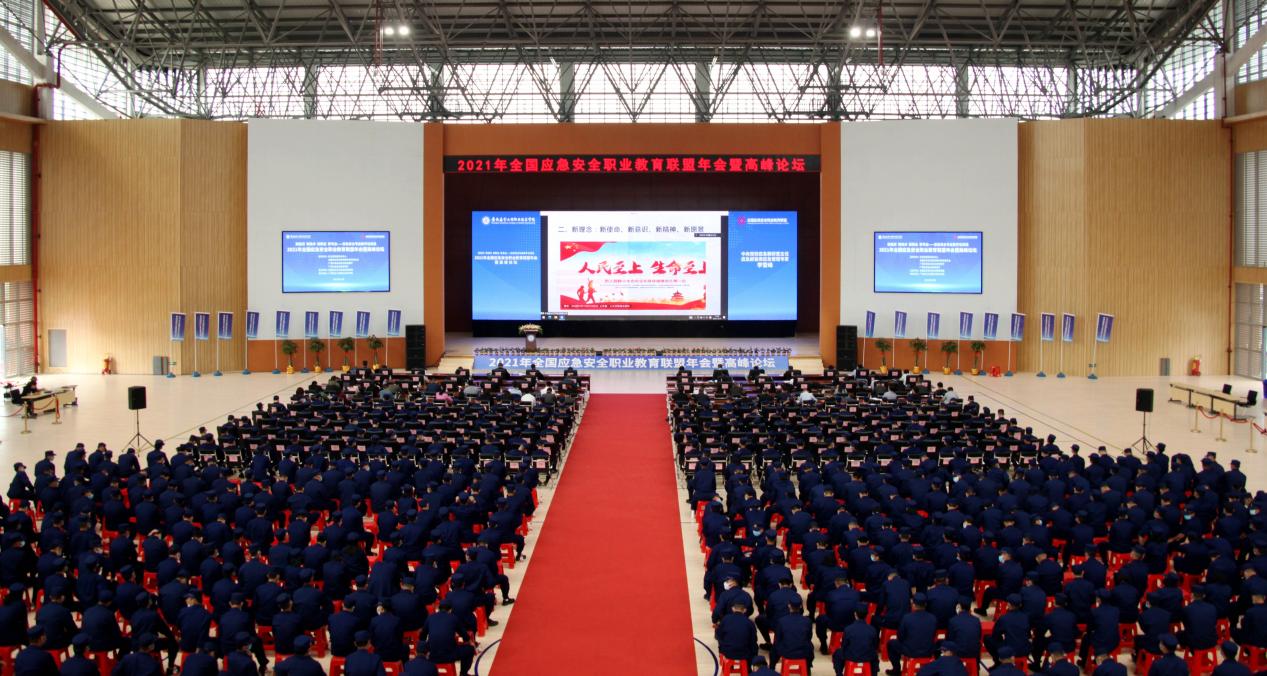 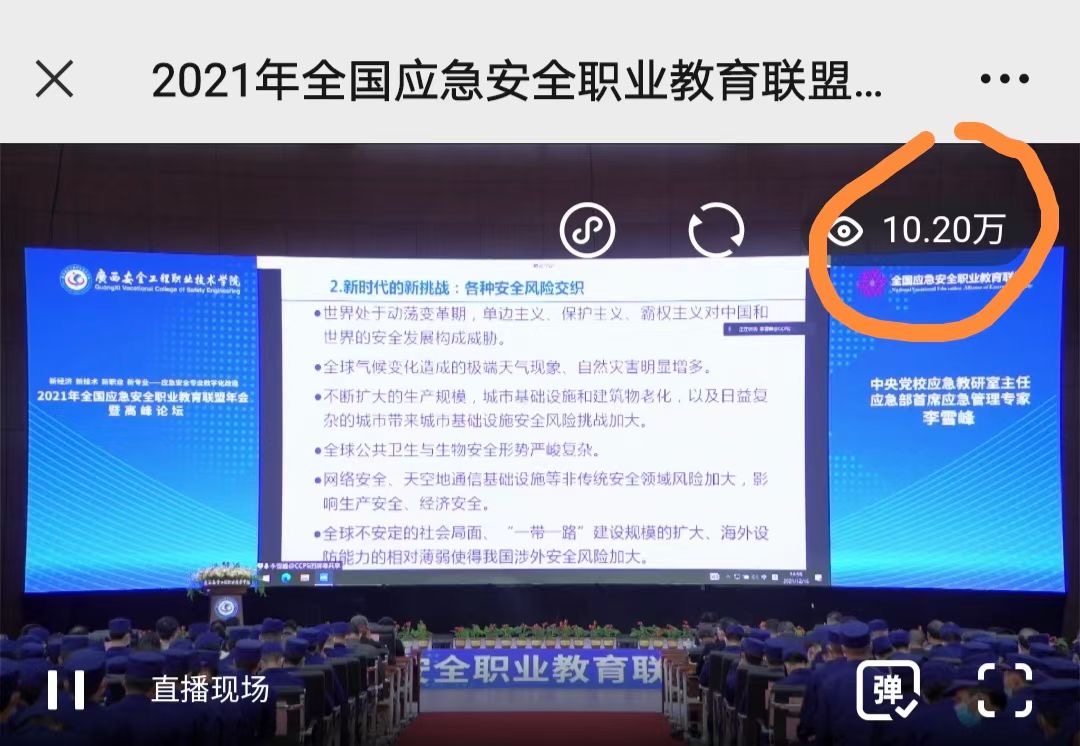 